HARRAN ÜNİVERSİTESİSAĞLIK HİZMETLERİ MESLEK YÜKSEK OKULU SINAV PROGRAMININ HAZIRLANMASI SÜRECİ İŞLEMLERİ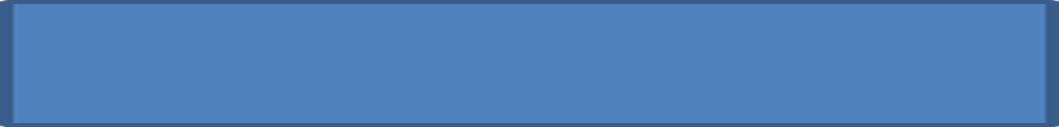 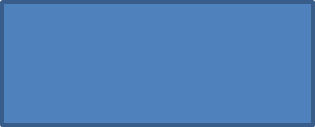 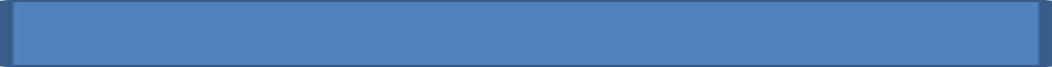 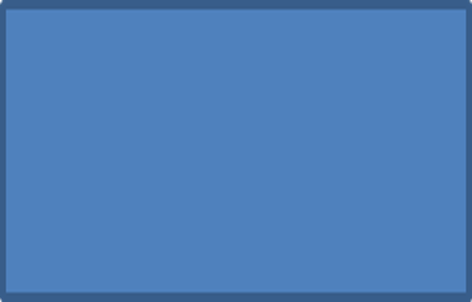 